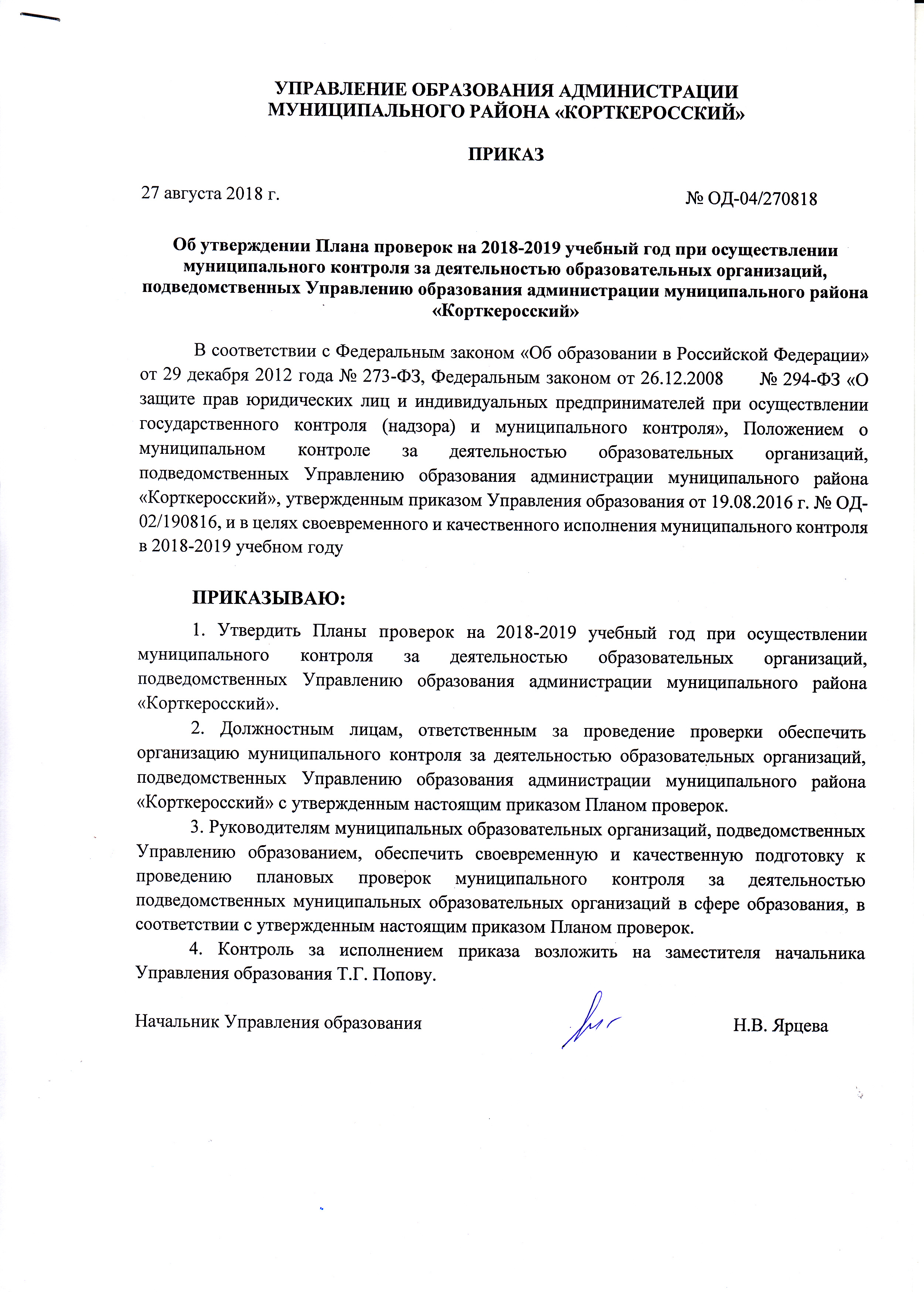 Приложениек приказу Управления образованияот 27.08.2018 г. № ОД-04/270818План проведения муниципального контроля в 2018-2019 учебном годуТема проведения плановой проверкиФорма проверкиНаименование юридических лиц, деятельность которых подлежит проверкеСроки проведения плановой проверкиДолжностное лицо (лица), ответственное за проведение проверкиДолжностное лицо (лица), ответственное за проведение проверкиРезультат проверки1. Организация предоставления общедоступного и бесплатного дошкольного, начального общего, основного общего и среднего общего образования по основным общеобразовательным программам (за исключением полномочий по финансовому обеспечению реализации основных общеобразовательных программ в соответствии с федеральными государственными образовательными стандартами)1. Организация предоставления общедоступного и бесплатного дошкольного, начального общего, основного общего и среднего общего образования по основным общеобразовательным программам (за исключением полномочий по финансовому обеспечению реализации основных общеобразовательных программ в соответствии с федеральными государственными образовательными стандартами)1. Организация предоставления общедоступного и бесплатного дошкольного, начального общего, основного общего и среднего общего образования по основным общеобразовательным программам (за исключением полномочий по финансовому обеспечению реализации основных общеобразовательных программ в соответствии с федеральными государственными образовательными стандартами)1. Организация предоставления общедоступного и бесплатного дошкольного, начального общего, основного общего и среднего общего образования по основным общеобразовательным программам (за исключением полномочий по финансовому обеспечению реализации основных общеобразовательных программ в соответствии с федеральными государственными образовательными стандартами)1. Организация предоставления общедоступного и бесплатного дошкольного, начального общего, основного общего и среднего общего образования по основным общеобразовательным программам (за исключением полномочий по финансовому обеспечению реализации основных общеобразовательных программ в соответствии с федеральными государственными образовательными стандартами)1. Организация предоставления общедоступного и бесплатного дошкольного, начального общего, основного общего и среднего общего образования по основным общеобразовательным программам (за исключением полномочий по финансовому обеспечению реализации основных общеобразовательных программ в соответствии с федеральными государственными образовательными стандартами)1. Организация предоставления общедоступного и бесплатного дошкольного, начального общего, основного общего и среднего общего образования по основным общеобразовательным программам (за исключением полномочий по финансовому обеспечению реализации основных общеобразовательных программ в соответствии с федеральными государственными образовательными стандартами)2. Управление образовательными организациями2. Управление образовательными организациями2. Управление образовательными организациями2. Управление образовательными организациями2. Управление образовательными организациями2. Управление образовательными организациями2. Управление образовательными организациямисоответствие нормативной правовой базы, регулирующей деятельность образовательной организации, действующему законодательству, муниципальным нормативным актам и уставу учреждениядокументарнаяОО, попадающие под проверку Управления по надзору и контролюдекабрьПопова Т.Г.
Шрамм А.С.Латкина М.В.Изъюрова Л.П.
Морозова Е.А.Попова Т.Г.
Шрамм А.С.Латкина М.В.Изъюрова Л.П.
Морозова Е.А.Акт проверки3. Учёт детей, подлежащих обязательному обучению по образовательным программам дошкольного, начального общего, основного общего и среднего общего образования3. Учёт детей, подлежащих обязательному обучению по образовательным программам дошкольного, начального общего, основного общего и среднего общего образования3. Учёт детей, подлежащих обязательному обучению по образовательным программам дошкольного, начального общего, основного общего и среднего общего образования3. Учёт детей, подлежащих обязательному обучению по образовательным программам дошкольного, начального общего, основного общего и среднего общего образования3. Учёт детей, подлежащих обязательному обучению по образовательным программам дошкольного, начального общего, основного общего и среднего общего образования3. Учёт детей, подлежащих обязательному обучению по образовательным программам дошкольного, начального общего, основного общего и среднего общего образования3. Учёт детей, подлежащих обязательному обучению по образовательным программам дошкольного, начального общего, основного общего и среднего общего образования4. Воспитание и дополнительное образование4. Воспитание и дополнительное образование4. Воспитание и дополнительное образование4. Воспитание и дополнительное образование4. Воспитание и дополнительное образование4. Воспитание и дополнительное образование4. Воспитание и дополнительное образованиеФактическая занятость несовершеннолетних, в том числе состоящих на профилактических учетахвыезднаяМОУ «СОШ» с. Корткерос, МОУ «СОШ» п. Аджером, МОУ «ООШ» п. ВизябожапрельМорозова Е.А.Латкина М.В.Морозова Е.А.Латкина М.В.Акт проверки, приказ5.Организация отдыха детей в каникулярное время5.Организация отдыха детей в каникулярное время5.Организация отдыха детей в каникулярное время5.Организация отдыха детей в каникулярное время5.Организация отдыха детей в каникулярное время5.Организация отдыха детей в каникулярное время5.Организация отдыха детей в каникулярное времяобеспечение условий безопасного функционирования детских оздоровительных лагерей с дневным пребыванием детей на базе образовательных организаций в соответствии с требованиями санитарных правил и нормативов, государственного пожарного надзора, инспекции по охране труда и техники безопасностивыездная МОУ «СОШ» с. Мордино, МОУ «СОШ» п. Усть-ЛэкчимиюньПопова Л.Х.Попова Л.Х.Акт проверки6.Организация и управление методической работы6.Организация и управление методической работы6.Организация и управление методической работы6.Организация и управление методической работы6.Организация и управление методической работы6.Организация и управление методической работы6.Организация и управление методической работыиспользование в образовательной деятельности учебников, рекомендованных и допущенных Министерством образования и науки Российской Федерации на очередной учебный годдокументарнаяВсе ООдекабрьФролова Ю.В.Фролова Ю.В.Акт проверки7. Материально-техническое обеспечение образовательных организаций, организации безопасных условий питания и медицинского обслуживания7. Материально-техническое обеспечение образовательных организаций, организации безопасных условий питания и медицинского обслуживания7. Материально-техническое обеспечение образовательных организаций, организации безопасных условий питания и медицинского обслуживания7. Материально-техническое обеспечение образовательных организаций, организации безопасных условий питания и медицинского обслуживания7. Материально-техническое обеспечение образовательных организаций, организации безопасных условий питания и медицинского обслуживания7. Материально-техническое обеспечение образовательных организаций, организации безопасных условий питания и медицинского обслуживания7. Материально-техническое обеспечение образовательных организаций, организации безопасных условий питания и медицинского обслуживанияО проведении мероприятий, направленных на обеспечение безопасности дорожного движения при организации перевозок детей в 2018-2019 учебном году на территории МО МР Корткеросский»Выездная, тематическаяВсе ООИюль -августИюль -августКазаков Д.П.Акт проверки, приказО проведении комплексной проверки в ОО МР «Корткероский» на предмет соблюдения СанПин  2.4.1.3049-13 в части организации питания в дошкольных образовательных учреждений и СанПин 2.4.5.2409-08 в части организации питания в общеобразовательных учрежденияхвыезднаяООАпрель-июньАпрель-июньПопова Л.Х.Валейский С.А.Лодыгина Л.В.Акт проверки8. Содержание зданий и сооружений образовательных организаций, обустройство прилегающих к ним территорий8. Содержание зданий и сооружений образовательных организаций, обустройство прилегающих к ним территорий8. Содержание зданий и сооружений образовательных организаций, обустройство прилегающих к ним территорий8. Содержание зданий и сооружений образовательных организаций, обустройство прилегающих к ним территорий8. Содержание зданий и сооружений образовательных организаций, обустройство прилегающих к ним территорий8. Содержание зданий и сооружений образовательных организаций, обустройство прилегающих к ним территорий8. Содержание зданий и сооружений образовательных организаций, обустройство прилегающих к ним территорийосуществление организационно-технических мероприятий по подготовке образовательных организаций к новому учебному годувыезднаяВсе ООавгуставгустКомиссия по приемке ООАкт проверки к готовности ОО к новому учебному году9. Распоряжение собственностью9. Распоряжение собственностью9. Распоряжение собственностью9. Распоряжение собственностью9. Распоряжение собственностью9. Распоряжение собственностью9. Распоряжение собственностьюпо отдельному плану отдела 10. Финансово-хозяйственной деятельность10. Финансово-хозяйственной деятельность10. Финансово-хозяйственной деятельность10. Финансово-хозяйственной деятельность10. Финансово-хозяйственной деятельность10. Финансово-хозяйственной деятельность10. Финансово-хозяйственной деятельностьпо отдельному плану отдела 11. Публичная деятельность и управление информационными ресурсами11. Публичная деятельность и управление информационными ресурсами11. Публичная деятельность и управление информационными ресурсами11. Публичная деятельность и управление информационными ресурсами11. Публичная деятельность и управление информационными ресурсами11. Публичная деятельность и управление информационными ресурсами11. Публичная деятельность и управление информационными ресурсамиразмещение актуальной информации в ГИС ЭОдокументарнаяВсе ООЯнварь - февральЯнварь - февральКазаков Д.П.Королева О.В.Попова Т.Г.Акт проверки, приказ12. Кадровая политика12. Кадровая политика12. Кадровая политика12. Кадровая политика12. Кадровая политика12. Кадровая политика12. Кадровая политикасоблюдение трудового законодательства и иных нормативных правовых актов, содержащих нормы трудового праваВыездная, тематическаяМДОУ «Детский сад № 2 общеразвивающего вида» с. Корткерос,МДОУ «Детский сад № 5 общеразвивающего вида» с. Корткерос,МДОУ «Нившерский детский сад № 1»,МДОУ «Детский сад № 1 с. КорткеросфевральмартапрельмайфевральмартапрельмайФедорова С.Л.Нестерова А.Н..Лодыгина Л.В.Акт проверки, приказ